بسم الله الرحمن الرحيماختبار نهاية الفصل الدراسي الثاني – ( الدور الأول ) – للعام الدراسي 1444هـالسؤال الأول : فهم المقروء :   يعد الخط العربي من الخطوط القديمة، وظل يتطور عبر العصور والأزمان، إلى أن ازدهر وأصبح علما له قواعد وأصول يمكن تعلمها، وهو كذلك فن له لمساته الجمالية، بما تنفرد به حروف اللغة العربية المتصلة بعضها ببعض؛ لذا تبارى مهرة الخط العربي في إبداع لوحات جمالية ازدانت بها جدران المساجد والقصور .....، كما تنافس فنانو الخط العربي في رسم القرآن الكريم الذي فجر طاقاتهم وإبداعاتهم الفنية؛ فنسخوه بأبهى الخطوط وأجملها؛ فكان الرسم العثماني؛ وبذلك حفظ القرآن الكريم بالخط العربي. لقد أبدع الفنانون خطوطا متنوعة، من أشهرها خط النسخ، الذي سمي بهذا الاسم؛ لكثرة استعماله في نسخ الكتب، وكذلك خط الرقعة الذي كان يستخدم في الشؤون الإدارية التي كانت تكتب على الرقاع لذلك كانت هذه التسمية، وإضافة إلى هذين الخطين هناك الخط الديواني، والكوفي، والفارسي، وخط الثلث.وجمال الخط موهبة تحتاج إلى دربة وطول مران، ويلاحظ في أيامنا هذه عزوف الكثير من طلبة المدارس والجامعات وغيرهم عن ممارسة الكتابة بالقلم؛ لوجود وسائل تقنية تغني عن استخدامه؛ الأمر الذي أدى رداءة الخطوط بشكل عام.ومن هنا ينبغي أن نهتم بتحسين الخط؛ لأن حسن الخط يقوي حجة صاحبه وفي ذلك يقول سيدنا على بن أبي طالب " الخط الحسن يزيد الحق وضوحا ". السؤال الثاني  : الصنف اللغوي  :  السؤال الثالث :الوظيفة النحوية    السؤال الرابع  :الأسلوب اللغوي   ـــــــــــــــــــــــــــــــــــــــــــــــــــــــــــــــــــــــــــــــــــــــــــــــــــــــــــــــــــــــــــــــــــــــــــــــــــــــــــــــــــــــــــــــــــــــــــــــــــــــــــــــــــــــــــــــــــــــــ  السؤال الخامس : الظاهرة الإملائية  :    ** اختر الإجابة الصحيحة :                                                                                 ب – اكتب ما يملى عليك ...................................................................................................................................................................................................................................................................... السؤال السادس  : الرسم الكتابي :      اكتب ما يلي بخط النسخ
 القراءة تقدم متعة الترفيه، وجمال السياحة، ومخزون العلم...................................................................................................................................................................................................................................................................................................................................................................................................................................................................................................................................................................................................................................................................................................................................................................................................................................................................................................................................................................................................................................................................................................................................................................................................................................................................................................................................................................................................................................................................................................................................................................................................   ـــــــــــــــــــــــــــــــــــــــــــــــــــــــــــــــــــــــــــــــــــــــــــــــــــــــــــــــــــــــــــــــــــــــــــــــــــــــــــــــــــــــــــــــــــــــــــــــــــــــــــــانتهت الأسئلةمــــع تمنياتي لكم بالـتــوفـيــق والـنـجـــاح 0 المملكة العربية السعوديةوزارة التعليمإدارة التعليم .................مدرسة : ......................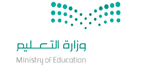 المادة : لغتي الصف : السادس الابتدائيالزمن : ساعتان اسم الطالب : ........................................................................................................الصف : السادس الابتدائي (      )سالمهارةالمهارةالدرجة الدرجة بالأرقامالدرجة بالأحرفالمصححالمراجعالمدقق1فهم المقروءفهم المقروء102الصنف اللغويالصنف اللغوي63الوظيفة النحويةالوظيفة النحوية84الأسلوب اللغويالأسلوب اللغوي45الظاهرة الإملائيةالظاهرة الإملائية86الرسم الكتابيالرسم الكتابي4المجموع النهائيالمجموع النهائي4040  101- الخط الذي كان يستخدم في الشؤون الإدارية     ......  1- الخط الذي كان يستخدم في الشؤون الإدارية     ......  1- الخط الذي كان يستخدم في الشؤون الإدارية     ......  أ – خط النسخ        ب- خط الرقعة         جـ - خط الديواني 2- لماذا سمي خط النسخ بهذا الاسم ...... 2- لماذا سمي خط النسخ بهذا الاسم ...... 2- لماذا سمي خط النسخ بهذا الاسم ...... أ – لكثرة استعماله في نسخ الكتب        ب- لكثرة استعماله في نسخ المصاحف           جـ ـ لاستعماله في شؤون الإدارة      3- كان لوجود التقنية على الخط العربي .....   3- كان لوجود التقنية على الخط العربي .....   3- كان لوجود التقنية على الخط العربي .....   أ – أثر إيجابي   ب- أثر سلبي  جـ - ليس لها أثر   4- مرادف " عزوف " ......  4- مرادف " عزوف " ......  4- مرادف " عزوف " ......  أ – انصراف    ب- إهمال  جـ ـ ابتعاد   5 – ما السر في جمال الخط العربي؟  5 – ما السر في جمال الخط العربي؟  5 – ما السر في جمال الخط العربي؟  أ – جمال حروفه       ب- اتصال حروفه        جـ - كثرة حروفه            6- مفرد كلمة "الجامعات"  ......  6- مفرد كلمة "الجامعات"  ......  6- مفرد كلمة "الجامعات"  ......  أ – الجامع        ب- الجامعة         جـ - المجمع 7- لك زميل رديء خطه ماذا تقول له ليحسن خطه؟  7- لك زميل رديء خطه ماذا تقول له ليحسن خطه؟  7- لك زميل رديء خطه ماذا تقول له ليحسن خطه؟  أ – الخط موهبة من الله         ب- الخط علم له قواعد يمكن تعلمها           جـ ـ الخط صعب تعلمه       8- الذي أظهر طاقات الخطاطون وإبداعهم الفني   .....   8- الذي أظهر طاقات الخطاطون وإبداعهم الفني   .....   8- الذي أظهر طاقات الخطاطون وإبداعهم الفني   .....   أ –القرآن الكريم    ب- اللوحات الفنية   جـ - تزيين المساجد بالعبارات     9- علاقة جملة  "لأن حسن الخط يقوي حجة صاحبه" بما قبلها:9- علاقة جملة  "لأن حسن الخط يقوي حجة صاحبه" بما قبلها:9- علاقة جملة  "لأن حسن الخط يقوي حجة صاحبه" بما قبلها:أ – تعليل    ب- تفصيل   جـ ـ نتيجة   10 – ما أهمية حسن الخط ؟  10 – ما أهمية حسن الخط ؟  10 – ما أهمية حسن الخط ؟  أ – حسن الخط يقوي حجة صاحبهب- حفظ القرآن الكريم جـ - كلاهما صواب               41- موعد ذكرى التأسيس شهر فبراير   .    اسم الزمان في الجملة السابقة :1- موعد ذكرى التأسيس شهر فبراير   .    اسم الزمان في الجملة السابقة :1- موعد ذكرى التأسيس شهر فبراير   .    اسم الزمان في الجملة السابقة :أ – موعد ب- شهر جـ ـ فبراير 2- اسم الآلة من " فتح " .......................2- اسم الآلة من " فتح " .......................2- اسم الآلة من " فتح " .......................أ- فاتح    ب – مفتوح   جـ ـ مفتاح  3- يستخدم النجار المنشار. اسم الآلة في الجملة السابقة 3- يستخدم النجار المنشار. اسم الآلة في الجملة السابقة 3- يستخدم النجار المنشار. اسم الآلة في الجملة السابقة أ- قياسي ب ـ سماعيجـ ـ جامد 4- المطار مهبط الطائرة.                       نوع ما تحته خط (مهبط) 4- المطار مهبط الطائرة.                       نوع ما تحته خط (مهبط) 4- المطار مهبط الطائرة.                       نوع ما تحته خط (مهبط) أ- اسم مكان ب ـ اسم زمانجـ ـ اسم مفعول  1 – كأن الجندي أسد. كأن حرف ناسخ يفيد ....1 – كأن الجندي أسد. كأن حرف ناسخ يفيد ....1 – كأن الجندي أسد. كأن حرف ناسخ يفيد ....أ – التمنيب- الترجيجـ ـ التشبيه2- إن .........مبدعون .                  أكمل 2- إن .........مبدعون .                  أكمل 2- إن .........مبدعون .                  أكمل أ- الخطاطونب - الخطاطينجـ - الخطاطان3- أبوك رجل فاضل.     أدخل "إن " على الجملة السابقة وغير ما يلزم  .3- أبوك رجل فاضل.     أدخل "إن " على الجملة السابقة وغير ما يلزم  .3- أبوك رجل فاضل.     أدخل "إن " على الجملة السابقة وغير ما يلزم  .أ -إن أبوك رجل فاضل.     ب ـ  إن أباك رجل فاضل.     جـ ـ  إن أبيك رجل فاضل.     4-  ليت الثمرات ناضجة .          إعراب كمة "الثمرات" في الجملة السابقة ..4-  ليت الثمرات ناضجة .          إعراب كمة "الثمرات" في الجملة السابقة ..4-  ليت الثمرات ناضجة .          إعراب كمة "الثمرات" في الجملة السابقة ..أ- اسم ليت منصوب وعلامة نصبه الكسرة  ب – اسم ليت منصوب وعلامة نصبه الألفجـ- مبتدأ مرفوع وعلامة رفعه الضمة5- ليت العاملين مسرورون  " احذف لعل  وغير ما يلزم   . 5- ليت العاملين مسرورون  " احذف لعل  وغير ما يلزم   . 5- ليت العاملين مسرورون  " احذف لعل  وغير ما يلزم   . أ – العاملين مسرورينب ـ العاملون مسرورونجـ ـ العاملان مسرورون6-  لعل المكتبتان قريبتان "       صوب الخطأ في العبارة السابقة.  6-  لعل المكتبتان قريبتان "       صوب الخطأ في العبارة السابقة.  6-  لعل المكتبتان قريبتان "       صوب الخطأ في العبارة السابقة.  أ- لعل المكتبتين قريبتينب – لعل المكتبتان قريبتينجـ- لعل المكتبتين قريبتان7- إن الكتب خزائن المعرفة.       خبر إن في الجملة السابقة :   7- إن الكتب خزائن المعرفة.       خبر إن في الجملة السابقة :   7- إن الكتب خزائن المعرفة.       خبر إن في الجملة السابقة :   أ – الكتبب ـ خزائنجـ ـ المعرفة8-  إن الطالبين ........   أكمل بخبر مناسب8-  إن الطالبين ........   أكمل بخبر مناسب8-  إن الطالبين ........   أكمل بخبر مناسبأ- حاضران ب – حاضرينجـ- حاضرون   41 – تنبيه المخاطب على أمر مكروه ليجتنبه:1 – تنبيه المخاطب على أمر مكروه ليجتنبه:1 – تنبيه المخاطب على أمر مكروه ليجتنبه:أ – التحذير ب- الإغراء جـ ـ المدح2- الصدق فإنها نعم الخلق!    الأسلوب اللغوي في العبارة ....2- الصدق فإنها نعم الخلق!    الأسلوب اللغوي في العبارة ....2- الصدق فإنها نعم الخلق!    الأسلوب اللغوي في العبارة ....أ- إغراءب –  مدحجـ - تحذير3- حذر صديقك من الكذب  .3- حذر صديقك من الكذب  .3- حذر صديقك من الكذب  .أ – الكذب فإنه سلوك سيء!ب- الكذب سلوك سيء.جـ ـ لا تكذب.4- لكي نميز أسلوب الإغراء عن غيره نضع قبله ........فيستقيم المعنى.4- لكي نميز أسلوب الإغراء عن غيره نضع قبله ........فيستقيم المعنى.4- لكي نميز أسلوب الإغراء عن غيره نضع قبله ........فيستقيم المعنى.أ – الزمب- احذر جـ ـ اجتنب   81 - "  يشتغل الرجل في الزراعة ويساعده .......1 - "  يشتغل الرجل في الزراعة ويساعده .......1 - "  يشتغل الرجل في الزراعة ويساعده .......أ-  أبناؤه   ب - أبنائه  جـ ـ     أبناءه   2-  الكتابة الصحيحة لكلمة ( شَ ا ط ِءُ )2-  الكتابة الصحيحة لكلمة ( شَ ا ط ِءُ )2-  الكتابة الصحيحة لكلمة ( شَ ا ط ِءُ )أ- شاطء ب – شاطئ جـ -  شاطيء3- كان العلامة ابن باز ........ومفتيا 3- كان العلامة ابن باز ........ومفتيا 3- كان العلامة ابن باز ........ومفتيا أ- قاضيً ب - قاضٍجـ - قاضيًا 4- استمعت إلى ........ 4- استمعت إلى ........ 4- استمعت إلى ........ أ- فتًى ب - فتىًجـ - فتيًا 